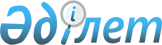 Об определении перечня должностей специалистов социального обеспечения, образования, культуры, работающим в аульной (сельской) местности, имеющих право на повышенные не менее чем на двадцать пять процентов должностные оклады и тарифные ставки
					
			Утративший силу
			
			
		
					Постановление акимата Аулиекольского района Костанайской области от 28 февраля 2008 года № 52. Зарегистрировано Управлением юстиции Аулиекольского района Костанайской области 18 марта 2008 года № 9-7-70. Утратило силу - Постановлением акимата Аулиекольского района Костанайской области от 23 сентября 2013 года № 336

      Сноска. Утратило силу - Постановлением акимата Аулиекольского района Костанайской области от 23.09.2013 № 336 (вводится в действие со дня подписания).      В соответствии с подпунктом 2) статьи 18 и пунктом 3 статьи 238 Трудового кодекса Республики Казахстан акимат Аулиекольского района ПОСТАНОВИЛ:

      1. Определить перечень должностей специалистов социального обеспечения, образования, культуры, работающих в аульной (сельской) местности, имеющих право на на повышенные не менее чем на двадцать пять процентов должностные оклады и тарифные ставки по сравнению с окладами и ставками специалистов, занимающихся этими видами деятельности в городских условиях, за счет средств районного бюджета, согласно приложению к постановлению акимата.

      2. Внести на согласование сессии Аулиекольского районного маслихата перечень должностей специалистов социального обеспечения, образования, культуры, работающих в аульной (сельской) местности, имеющих право на на повышенные не менее чем на двадцать пять процентов должностные оклады и тарифные ставки по сравнению с окладами и ставками специалистов, занимающихся этими видами деятельности в городских условиях, за счет средств районного бюджета.

      3. Отменить постановление акимата от 7 декабря 2007 года № 234 "Об определении перечня должностей специалистов социального обеспечения, образования, культуры, работающих в аульной (сельской) местности, имеющих право на на повышенные не менее чем на двадцать пять процентов должностные оклады и тарифные ставки, за счет средств районного бюджета на 2008 год".

      4. Настоящее постановление вводится в действие по истечении десяти календарных дней после дня его первого официального опубликования.      Аким

      Аулиекольского района                      Б. Гаязов

Приложение               

к постановлению акимата  

от 28 февраля 2008 года  

№ 52                      

Перечень должностей специалистов социального обеспечения,

образования, культуры, работающих в аульной (сельской)

местности, имеющих право на на повышенные не менее чем на

двадцать пять процентов должностные оклады и тарифные ставки,

за счет средств районного бюджета      1) заведующий отделением социальной помощи на дому;

      2) социальный работник по уходу;

      3) директора общеобразовательных школ;

      4) учителя всех специальностей общеобразовательных школ;

      5) руководителя дошкольных и внешкольных организаций;

      6) руководитель начальной военной подготовки;

      7) заместитель директора по учебной, учебно-воспитательной, воспитательной работе, по профильному обучению общеобразовательных школ;

      8) заведующий отделением в организациях образования;

      9) социальный педагог;

      10) педагог дополнительного образования;

      11) педагог-психолог;

      12) старший воспитатель, воспитатель;

      13) музыкальный руководитель;

      14) старший вожатый;

      15) начальник лагеря (оздоровительного);

      16) старший методист, методист;

      17) мастер производственного обучения;

      18) медицинская сестра;

      19) диетическая сестра;

      20) библиотекарь;

      21) заведующий библиотекой;

      22) руководитель и заместитель руководителя государственного учреждения и казенного предприятия;

      23) руководитель подразделения (отдела);

      24) методист;

      25) старший библиограф, библиограф;

      26) старший библиотекарь, библиотекарь;

      27) художник;

      28) музыкальный руководитель;

      29) культорганизатор;

      30) хранитель;

      31) аккомпаниатор;

      32) хореограф.
					© 2012. РГП на ПХВ «Институт законодательства и правовой информации Республики Казахстан» Министерства юстиции Республики Казахстан
				